Kupní smlouva………………………………………………………………..IČO: ………………………Zastoupeno ………………………………….Registrace ve veřejném rejstříku ……………………………..Bankovní spojení  …………………………………Číslo bankovního účtu ……………………………….(dále jen „prodávající" na straně jedné) a …………………………..…………………………………………………………..IČO:………………………..Zastoupeno ………………………………….Registrace ve veřejném rejstříku ……………………………..Bankovní spojení  …………………………………Číslo bankovního účtu ……………………………….(dále jen „kupující" na straně druhé) (kupující a prodávající společně dále jako „smluvní strany" nebo každý samostatně jako „smluvní strana")uzavírají níže uvedeného dne, měsíce a roku v souladu s ustanovením § 2079 zákona č. 89/2012 Sb., občanský zákoník, ve znění pozdějších předpisů (dále jako „občanský zákoník") tuto kupní smlouvu (dále jen „smlouva“)I.Preambule1.1 Prodávající má v úmyslu prodat kupujícímu předmět koupě specifikovaný v čl. III smlouvy a umožnit kupujícímu nabýt vlastnické právo k předmětu koupě. Kupující má zájem vlastnické právo k předmětu koupě specifikovanému v čl. III smlouvy nabýt a tento předmět koupě od prodávajícího převzít. II.Předmět smlouvy2.1 Prodávající se touto smlouvou zavazuje, že kupujícímu dodá předmět koupě uvedený v čl. III. smlouvy způsobem a ve lhůtě uvedené v čl. VI. smlouvy a umožní mu nabýt vlastnické právo k němu. 2.2 Kupující se zavazuje, že předmět koupě uvedený v čl. III. smlouvy ve sjednané lhůtě a sjednaným způsobem převezme a zavazuje se prodávajícímu zaplatit kupní cenu podle čl. IV. smlouvy. III.Předmět koupě3.1 Předmětem koupě dle smlouvy jsou níže specifikované movité věci – muzejní sbírka mistrovských hudebních nástrojů včetně vitrín, ve kterých je nyní sbírka umístěna, přístrojů, přípravků a pomůcek na výrobu hudebních nástrojů pocházející z dílen v Lubech a hudebních nástrojů současné produkce. Veškerý soupis kupovaných předmětů je uveden v příloze č. 1 smlouvy (dále jen „předmět koupě“).IV.Kupní cena4.1 Smluvní strany se dohodly, že kupní cena za předmět koupě činí 3.887.700 Kč (slovy: tři miliony osm set osmdesát sedm tisíc sedm set korun českých) bez DPH, což je 4.704.117 Kč (slovy: čtyři miliony sedm set čtyři tisíc jedno sto sedmnáct korun českých) včetně 21% DPH. 4.2 Celková cena za předmět plnění je cenou konečnou, nejvýše přípustnou a nelze ji překročit, cenu bude možné měnit pouze v případě změny zákonných sazeb DPH. V.Obchodní a smluvní podmínky5.1 Prodávající se zavazuje předmět koupě dodat v souladu s platnými právními předpisy. 5.2 Platba bude provedena na základě faktury vystavené prodávajícím neprodleně po předání a převzetí předmětu koupě. Faktura musí mít náležitosti daňového dokladu dle zákona č. 235/2004 Sb., o dani z přidané hodnoty, ve znění pozdějších předpisů.5.3 Splatnost faktury se sjednává na 15 dnů ode dne jejího vystavení při splnění podmínky doručení faktury kupujícímu do tří dnů. Při pozdějším doručení se doba splatnosti prodlužuje o stejný počet dnů, jako činí toto prodlení.VI.Nabytí vlastnického práva k movité věci a převzetí movité věci6.1 Vlastnické právo k předmětu koupě nabude kupující okamžikem uhrazení kupní ceny. 6.2 Prodávající se zavazuje dodat předmět plnění dle čl. II. nejpozději do …………….. dní  od podpisu kupní smlouvy.6.3 Prodávající vyzve kupujícího k předání a převzetí nejpozději 5 pracovních dnů před možným dodáním předmětu koupě na e-mailovou adresu: ……………………………….6.4 Místem plnění předmětu této smlouvy je sídlo prodávajícího: ………………………….6.5 Převzetí předmětu plnění nastane po provedené kontrole odborníky na sbírkové předměty v oblasti hudby a předání úplné dokumentace.6.6 O předání předmětu koupě podepíší zástupci obou smluvních stran předávací protokol (vyhotoví prodávající), který bude podkladem pro vystavení faktury prodávajícím. Zástupcem kupujícího je pro účely předání a převzetí předmětu plnění určena: ………………………………..VII.Smluvní sankce7.1 V případě, že bude prodávající v prodlení s dodáním předmětu koupě dle sjednaného termínu plnění v čl. VI., zaplatí prodávající kupujícímu sjednanou smluvní pokutu ve výši 0,05 % z celkové ceny díla za každý započatý den prodlení.7.2 V případě, že bude kupující v prodlení s úhradou faktur, uhradí prodávajícímu zákonný úrok z prodlení.7.3 Uplatněním smluvních pokut není dotčeno právo smluvních stran na náhradu škody v plné výši. 7.4 Smluvní pokuty jsou splatné do 14 dnů ode dne vystavení výzvy k úhradě, není-li ve výzvě uvedena splatnost delší.VIII.Závěrečná ujednání8.1 Platnost smlouvy nastává okamžikem jejího podpisu oprávněnými zástupci smluvních stran a účinnost dnem uveřejnění v registru smluv dle zákona č. 340/2015 Sb., o zvláštních podmínkách účinnosti některých smluv, uveřejňování těchto smluv a o registru smluv (zákon o registru smluv), ve znění pozdějších předpisů (dále jen „zákon o registru smluv“). Smluvní strany se dohodly, že uveřejnění smlouvy v registru smluv, na základě zákona o registru smluv, provede kupující. Oznámení o uveřejnění v registru smluv bude prodávajícímu oznámeno prostřednictvím jeho e-mailové adresy uvedené v záhlaví smlouvy.8.2 Smlouva je sepsaná ve 2 stejnopisech s platností originálu, z nichž každá smluvní strana obdrží 1 stejnopis.8.3 Vzájemná práva a povinnosti smluvních stran se řídí právním řádem České Republiky. 8.4 Pro případ vzniku sporu mezi smluvními stranami, je místně příslušný soud, který je obecným soudem kupujícího v okamžiku podpisu smlouvy.8.5 Smluvní strany prohlašují, že právní úkony spojené s uzavřením této smlouvy učinily v rozsahu svých oprávnění svobodně a vážně, že nikdo z nich nejednal v tísni ani za nápadně nevýhodných podmínek, že s obsahem smlouvy se řádně seznámily, souhlasí s ním a na důkaz toho oprávnění zástupci smluvních stran smlouvu podepisují.Příloha č. 1	Soupis kupovaných předmětů (muzejní sbírka mistrovských hudebních nástrojů včetně vitrín, ve kterých je nyní sbírka umístěna; přístrojů, přípravků a pomůcek na výrobu hudebních nástrojů pocházející z dílen v Lubech a hudebních nástrojů současné produkce)V ……………………………………. 					V ……………………………………. Prodávající: 							Kupující: …………………………………. 				……………………………………Příloha č. 1Soupis kupovaných předmětůMuzejní sbírka mistrovských hudebních nástrojůSmyčcové kvarteto, zhotovené mistrem houslařem Josefem Pötzlem v Lubech u Chebu. Tyto čtyři nástroje se zúčastnily mezinárodní soutěže a výstavy v Liége-Belgie, v roce 1966. (Pro účely soutěže se vždy vyžaduje plnolak, nikoliv napodobení starého nástroje).  Na nástrojích bylo použito kombinace lihového a terpentinového laku, zlatohnědého odstínu. Všechny čtyři hudební nástroje mají spodní javorovou desku z jednoho dílu. Housle č. certifikátu 1078, mají v dolní části smrkové desky prasklinu v délce 10 cm. Violoncello č. certifikátu 1006, má taktéž v dolní části prasklinu v délce 21 cm.					Housle 	č.certifikátu 1078	      odhadní cena : 130.000 Kč (jednostotřicetisíckorunčeských)Housle                                   č.certifikátu 1079                           odhadní cena: 130.000 Kč(jednostotřicetisíckorunčeských)Viola			         č.certifikátu 1066		odhadní cena: 150.000 Kč								(jednostopadesáttisíckorunčeských)Violoncello		         č.certifikátu 1006		odhadní cena: 300.000 Kč								(třistaticíckorunčeských)4/4 housle vyrobené neznámým houslařem v Schönbachu (Luby). Nástroj je zajímavý malovaným motivem na lubech a krku. Dále byla použita širší výložka, která je zdobena střípky ze slonoviny ve tvaru kára.					odhadní cena: 40.000 Kč                                                                           		                          (čtyřicettisíckorunčeských)4/4 housle nižší kvality, zhotovené neznámým výrobcem v Schönbachu. Místo klasického šneku je řezbářsky zpracovaná podobizna skladatele Bedřicha Smetany. Na nástroji je použito lihového laku, tmavohnědého stínovaného odstínu. 	odhadní cena: 6.000 Kč            (šesttisíckorunčeských)4/4 housle zhotovil houslař W.J.Mayerl  podle modelu Guarneri. Bylo použito zlatohnědého laku, v okrajích mírně stínovaného.				odhadní cena: 30.000 Kč(třicettisíckorunčeských)Housle zhotovil mistr houslař Karel Zadražil. Použil model Stradivari, menzura 360mm. Na nástroji je lihový lak zlatohnědého odstínu. V houslích je umístěna vigneta: Karel Zadražil, Luby u Chebu, rok 1971. č. certifikátu 1369. 			odhadní cena: 50.000 Kč(padesáttisíckorunčeských)Housle postavil mistr houslař Josef Vávra v Lubech u Chebu roku 1972. Ke stavbě použil jeho nejčastější model Guarneri, menzura 358 mm. Barva houslí je světle červená, použito lihového laku. V nástroji vlepena vigneta: Josef Vávra, Luby u Chebu, Anno 1972.		          č.certifikátu 1368                          odhadní cena: 70.000 Kč								(sedmdesátkorunčeských)Violu postavil mistr houslař Josef Vávra, podle upraveného modelu Tertis, menzura 403 mm. Nástroj má vignetu: Josef Vávra,Luby u Chebu, Anno 1970.          č.certifikátu 1318 		                odhadní cena: 90.000Kč                                (devadesáttisíckorunčeských) 4/4 housle zhotovil mistr houslař Jan Pötzl, v Lubech u Chebu. Nástroj postavil podle modelu Stradivari, menzura korpusu 360mm. Použito lihovoterpentýnového laku, hnědožlutého odstínu. Do nástroje vlepena vigneta: Jan Pötzl, Luby u Chebu, Anno 1972.č. certifikátu 1356	  odhadní cena: 100.000 Kč                                                              (jednostotisíckorunčeských)Housle zhotovil houslař Wenzel A. Placht ze Schönbachu. Nástroj sestavil podle modelu Stradivari v roce 1964. Spodní javorová deska je řezaná do švartny. Použito lihového laku, žlutohnědého odstínu.   					odhadní cena: 35.000 Kč           (třicetpěttisíckorunčeských) 4/4 housle zhotovil houslař P.F.Diener roku 1885 v Kraslicích (Graslitz).                                        odhadní cena: 25.000 Kč                                           (dvacetpěttisíckorunčeských) Do těchto houslí je vlepena vigneta Josef Rauch, r. 1770, Chomutov (Commotau).Tato vigneta nesouhlasí a do nástroje nepatří. Housle jsou celkově silně poškozeny.    odhadní cena: 8.000 Kč        (osmtisíckorunčeských) 4/4 housle s vignetou Gaspar Strnad jsou tmavohnědé barvy a mají délku korpusu 355 mm. Vrchní smrková deska má na spodním okraji opravené praskliny. Spodní javorová deska je klížena ze dvou dílů. Vlepená vigneta Gaspar Strnad, Praga 1867, není autentická. Houslař v roce 1867 již nežil.       odhadní cena: 45.000 Kč        (čtyřicetpěttisíckorunčeských) Housle s vignetou Joannes Gregorius Helmmer, Praguensis, není výrobkem jmenovaného. Celá spodní deska má na pravé straně prasklinu a je bez žíhání. Menzura korpusu 352 mm. Barva houslí je kaštanová, silně imitovaná.                                             odhadní cena 10.000 Kč                                                    (desettisíckorunčeských) Housle byly pravděpodobně vyrobeny neznámým houslařem ze Schönbachu k výročí vlády rakouského císaře Josefa. Na lubech nástroje je vyřezávané přání k 60.výročí, Na krku nástroje řezbářsky provedena podobizna ženy. Zadní javorová půlová deska, má v horní polovině plastický znak Rakouska-Uherska.     					      odhadní cena: 85.000 Kč                                            (osmdesátpěttisíckorunčeských) 4/4 housle jsou zhotovené v manufakturní dílně Jana Bašty v Schönbachu. Model nástroje-       Gasparo da Salo , menzura korpusu 360 mm.                              odhadní cena: 30.000 Kč                                           (třicettisíckorunčeských) 4/4 housle, jedná se o zdařile vypracovaný nástroj houslaře Martina Lutze ze Schönbachu. Housle mají javorovou desku ze dvou dílů, silně žíhanou, menzura korpusu 360 mm. Barva zlatohnědá, jemně stínovaná.                                  	                   odhadní cena: 50.000 Kč                                               (padesáttisíckorunčeských)Housle jsou zhotovené mistrem houslařem Michaelem Dötschem v Berlíně roku 1925, jsou originálem. Jak sám uvádí, housle jsou postavené jako kopie podle cremonského houslaře Karla Bergonzi. Vigneta na nástroji souhlasí.				      odhadní cena: 200.000 Kč                                             (dvěstětisíckorunčeských)Viola menšího formátu, menzura korpusu 390 mm. Nástroj má spodní javorovou desku z jednoho kusu. Vrchní smrková deska je na více místech popraskaná. Barva violy je světle žlutohnědá, V nástroji je vigneta: Martenos Stoss, Wien, r. 1808.    odhadní cena: 90.000 Kč            (devadesáttisíckorunčeských)Housle jsou zhotovené houslařem Paulem Mangenotem z Mirecouru (Francie). Nástroj má půlenou spodní desku, silně žíhanou. Hlavička šneku je na hranách černěná. V nástroji je umístěna vigneta: Paul Mangenot, Luthier, Mirecourt, No.306.             odhadní cena: 150.000 Kč        (jednostopadesáttisíckorunčeských)4/4 housle zhotovil houslař Josef Müller v Schönbachu b. Eger, cca roku 1930. Nástroj má spodní desku z jednoho dílu tzv. švartnu, na které je řezbářsky zpracovaný erb. Housle mají dvojité vykládání a místo šneku lidskou podobiznu.                odhadní cena: 35.000 Kč                                             (třicetpěttisíckorunčeských)Housle vyrobil Thomas James Holder, luthier, roku 1926 v Paříži. Spodní javorová deska je silně žíhaná. Nástroj má žlutý základ, který byl dokončen červenohnědým lakem. Menzura korpusu 355 mm. 							odhadní cena: 100.000 Kč                                                     (jednostotisíckorunčeských)Housle zhotovil houslař Johan Trasný v Schönbachu, roku 1942. Pracoval podle modelu Stradivari. Barva houslí je Světle žlutá — plnolak.                     odhadní cena: 40.000 Kč                                               (čtyřicettisíckorunčeských)Housle byly postavené v Schönbachu bei Eger, houslařem Wilibaldem Raabem, v roce 1941. Nástroj je napuštěn základním nátěrem a nemá konečnou barevnou úpravu. Celkové zpracování nástroje je na velmi vysoké úrovni. 			        odhadní cena: 50.000 Kč                                              (padesáttisíkorunčeských)Viola pod značkou EM.3 De Champage No.1031 Paris, Anno 1878, je malého formátu 395 mm. Bylo použito půlové zadní desky a na celý nástroj nanesen žlutý lak, který přechází až do hnědého odstínu. Na hlavičce je linie šneku černěná.               odhadní cena: 60.000 Kč                             		       (šedesáttisíckorunčeských)Mistrovská kytara, zhotovená Francem Mettalem v Lubech u Chebu , roku 1959. Použité dřevo — ovangol, smrk , mahagon.                          	                    odhadní cena: 40.000 Kč                                                        (čtyřicettisíckorunčeských)Mistrovská kytara, opus 51 , vyrobená Gerhadem Dotzauerem v Lubech u Chebu, Anno 1993, Použité dřevo — palisandr, smrk, mahagon.                             odhadní cena: 40.000 Kč                             						                                (čtyřicettisíckorunčeských)Mistrovskou kytaru zhotovil v roce 1974 mistr kytarář Hugo Schneider ve své dílně v Lubech u Chebu. Použité dřevo — ovangol, smrk, mahagon.                 odhadní cena: 50.000 Kč                                                                                                                                          (padesátisíckorunčeských)Mistrovská kytara Ivana Rohožky, zhotovena v Lubech u Chebu, v roce 1975. Použité dřevo - mořený javor, smrk, mahagon. 				        odhadní cena: 40.000 Kč                                                                                                                                                                (čtyřicettisíckorunčeských) Mistrovskou kytaru vyrobil Josef Kubla v roce 1975. Použité dřevo — přírodní javor žíhaný, smrk, mahagon.      	               				       odhadní cena: 35.000 Kč                                             (třicetpěttisíckorunčeských)Smyčce								Cena celkem: 10.700 Kč                                                                                                                 (desettisícsedmsetkorunčeských)Smyčce basové s německou žabkou, 3 ks.  odhadní cena: 3 ks á 1.000 Kč: 3.000 Kč            (třitisícekorunčeských) Smyčce basové s francouzskou žabkou, 3 ks.   odhadní cena: 3 ks á 1.000 Kč : 3.000 Kč                   (třitisícekorunčeských)Houslový smyčec			              			 odhadní cena: 300 Kč               (třistakorunčeských)Smyčcová vývojová řada: v počtu 7 ks             	odhadní cena: 7 ks á 200 Kč: 1.400 Kč(jedentisícčtyřistakorunčeských)Smyčec s podélnou drážkou v počtu 2 ks.  		odhadní cena: 2 ks á 1.500 Kč: 3.000 Kč (třitisícekorunčeských)Viola da gamba — altová. Použité dřevo: žíhaný javor, smrk. Barva nástroje žlutohnědá.   Vigneta: Hell — Werkstatt, Markneukirchen (Deutschland).       odhadní cena: 60.000 Kč      (šedesáttisíckorunčeských)Viola d'amore.  Použité dřevo: žíhaný javor, smrk. Barva nástroje žlutohnědá. Na krku vyřezávaná hlavička s nápisem Mozart. 		             odhadní cena: 60.000 Kč                                                                                                     (šedesáttisíckorunčeských)Viola d'amore. Celá javorová spodní deska. Hlavička violy je klasicky točená do šneku. Barva světle hnědá.                    				odhadní cena: 50.000 Kč                         (padesáttisíckorunčeských)    Viola velkých atypických rozměrů, neznámého výrobce. Barva nástroje hnědá, stínovaná.                      odhadní cena: 15.000 Kč                          (patnácttisíckorunčeských)Tzv. šípové housle. Tato výroba byla pouze krátkodobá. Na krku je vyřezána hlava lva. Barva nástroje hnědá, černěná. 			            odhadní cena: 6.000 Kč                                                                                                   	  (šesttisíckorunčeských)Tzv. hluché housle. Nemají rezonanční skříň.                     odhadní cena: 4.000 Kč                                     (čtyřtisícekorunčeských)Smyčcová citera 						odhadní cena: 6.000 Kč                (šesttisíckorunčeských)Mandolína, ital. modelu, r. 1983, kterouvyrobil mistr kytarář Hugo Schneider v Lubech  Chebu. Korpus (mušle) složený z profilovaných javorových dílů. Spodní chránič zhotoven z palisandrového dřeva.                                                              odhadní cena: 70.000 Kč  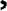                      (sedmdesáttisíckorunčeských)Barokní loutna s lomeným krkem. Mušle je složena z profilovaných javorových pruhů.odhadní cena: 90.000Kč                     (devadesáttisíckorunčeských)Klasická kytarová loutna, vyrobena v manufakturní dílně Franz Schallowetz, r. 1916 - No. 1432. 								odhadní cena: 40.000 Kč          (čtyňcettisíckorunčeských)Citera středního formátu. Vrchní deska z palisandrového dřeva (většinou dýha), spodní deska z rezonančního smrku.  				odhadní cena: 8.000 Kč (osmtisíckorunčeských)Srdcová citera. výrobce Anton Hannobach ze Schönbachu. odhadní cena: 5.000 Kč 										    (pěttisíckorunčeských)Arciloutna - nástroj má dvojitý krk, na kterém jsou natažené struny melodické (šest) a doprovodné (sedm).  						odhadní cena: 35.000 Kč (třicetpěttisíckorunčeských)Domra - tento nástroj patří do persko-arabského okruhu. Zhotovuje se ve velikosti picola až kontra. Nástroj má tří struny. 4 ks .			odhadní cena: 4 ks á 4.000: 16.000 Kč(šestnácttisíckorunčeských)Arabské tamburažské lidové nástroje (berde, kontrašice), s dlouhým krkem. Vyrábí se v různých velikostech picola, prima, alto. 5 ks.odhadní cena: 5 ks á 5.000 Kč: 25.000 Kč(dvacetpěttisíckorunčeských)46.       Kytara šamisen (Japonsko). Lidové hudební nástroje pocházející z Východní Asie — Čína, Japonsko, Korea. 4 ks.		   odhadní cena: 4 ks á 20.000 Kč: 80.000 Kč (osmdesáttisíckorunčeských)Dvoustrunný smyčcový hudební nástroj zvaný kokin. Počet 2 ks. 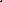 odhadní cena: 2 ks á 10.000 Kč: 20.000 Kč (dvacettisíckorunčeských)Japonská kytara zvaná gogen.				 odhadní cena: 30.000 Kč(třicettisíckorunčeských)Čínská loutna čtyřstrunná. 2 ks. 		odhadní cena: 2 ks á 30,000 Kč: 60.000Kč (šedesáttisíckorunčeských)Indické hud. nástroje zvané dwarkin (kalcutta). 4 ks.odhadni cena: 4 ks á 27.000 Kč: 108.000 Kč             (stoosmtisíckorunčeských)Sarangi - indické housle. Zhotovené z jednoho kusu dřeva. Rezonanční část je potažena jemnou kůží.	 3 ks.				 odhadní cena: 3 ks á 35.000 Kč: 105.000 Kč (jednostopěttisíckomnčeských)Violoncello - zhotovil mistr houslař Miroslav Pikart, v roce 1994 v Lubech u Chebu. Javorová deska je ze dvou dílů - použito modelu Guarneri, menzura 750 mm. číslo certifikátu 2832.	   	   odhadní cena: 90.000 Kč                                                                                                 (devadesáttisíckorunčeských)Violoncello - Vyrobil mistr houslař Libor Šefl, v Lubech u Chebu , v roce 1972. Jedná se o jeho nejčastěji vyráběný model Rogeri o velikosti 735 mm.Číslo certifikátu: 1383.				   odhadní cena: 120.000 Kč(jednostodvacettisíckorunčeských)Violoncello - zhotovil mistr houslař Emil Lupač z Lubů u Chebu , v roce 1981. Javorová deska je ze dvou dílů, mírně žíhaná.    Číslo certifikátu: 2021.				 odhadní cena: 100.000 Kč      (jednostotisíckorunčeských)Violoncello postavil mistr houslař Alfred Neudörfer v Lubech u Chebu, roku 1960. Barva nástroje, světle žlutohnědá.                 Číslo certifikátu: 796.				 odhadní cena: 130.000 Kč(jednostotřicettisíckorunčeských) Kontrabas zhotovil mistr houslař František Zakopčanik, v roce 1975, v Lubech u Chebu. Nástroj má plochou javorovou desku. Na povrchovou úpravu je použito světle žlutohnědého lihového laku.      číslo certifikátu 1559. 				odhadní cena: 160.000 Kč(jednostošedesáttisíckorunčeských)Kontrabas - vyrobil mistr houslař Rudolf Oberländer v Senohrabech v roce 1974.                             číslo certifikátu 1450.                                         odhadní cena: 180.000 Kč (jednostoosmdesáttisíckorunčeských)   Kontrabas - vyrobený mistrem houslařem Josefem Budilem v Lubech u Chebu, roku 1974.      číslo certifikátu 1495.  				odhadní cena: 160.000 Kč    (jednostošedesáttisíckorunčeských)    Harfa s výrobním štítkem — Cremona, Luby u Chebu. Tento nástroj má sedm pedálů a je celkově ve velice špatném stavu. Jeho hodnota je pouze muzeální.	 odhadní cena: 30.000 Kč      (třícettisíckorunčeských)Celková odhadní cena celého souboru hudebních nástrojů 			3 887 700,- Kč.               (třímilionyosmsetosmdesátsedmtisícsedmsetkorunčeských)Vitríny, přístroje, přípravky a pomůcky na výrobu hudebních nástrojů pocházející z dílen v Lubech a hudební nástroje současné produkce1.  Výstavní vitrína. 10ks. 						 cena vč. DPH 25.000 Kč2.  Stůl na lepení plátků na hlavičky smyčců. 1ks.			 cena vč. DPH   3.000 Kč3.  Stojan na odkládaní smyčců. 1 ks.			 	 	cena vč. DPH  1.500 Kč4.  Zavíraní korpusů kytar. 1 ks. 					 cena vč. DPH  6.000 Kč5.  Lepení výztuh a žeber na desky kytar. 1 ks			 cena vč. DPH  8.000 Kč6.  Houslařský pracovní ponk. 1 ks. 					 cena vč. DPH  2.500 Kč7.  Houslařské nářadí a formy. 10 ks. 					 cena vč. DPH 10.000 Kč8.  Housle Verona (150A). struny ALPHA YUE 1 ks. 	 	               cena vč. DPH  6.632 Kč9.  Viola (3/60). Struny Prelude. 1 ks. 				                cena vč. DPH  7.887 Kč10. Violoncello (4/ 15 we). Kobylka. 43/41 ks. 			 cena vč. DPH 18.940 Kč11.  Kontrabas Lucca (50/4H). Struny PRELUDE. 1 ks. 		 cena vč. DPH 35.638 Kč12.  Kytara Isabella (4655Lw). Struny SAVAREZ,  11 ks.		 cena vč. DPH  4.737 Kč13.  Housle (920 4/4). 4 dolaďovače. 1 ks. 				 cena vč. DPH  6.708 Kč14.  Smyčec basový (11/12 4/4). Francouzská žabka. 1 ks. 		 cena vč. DPH  1.950 Kč15.  Smyčec violoncellový (10/14 ¾.). Bílé vinutí. 1 ks. 		 cena vč. DPH  3.167 Kč16.  Smyčec houslový (7/25 1/8). Bílé vinutí. 1 ks. 			 cena vč. DPH  2.025 KčCelková hodnota nabízených exponátů je minimálně 			143.684 Kč